SEPA Direct Debit Mandate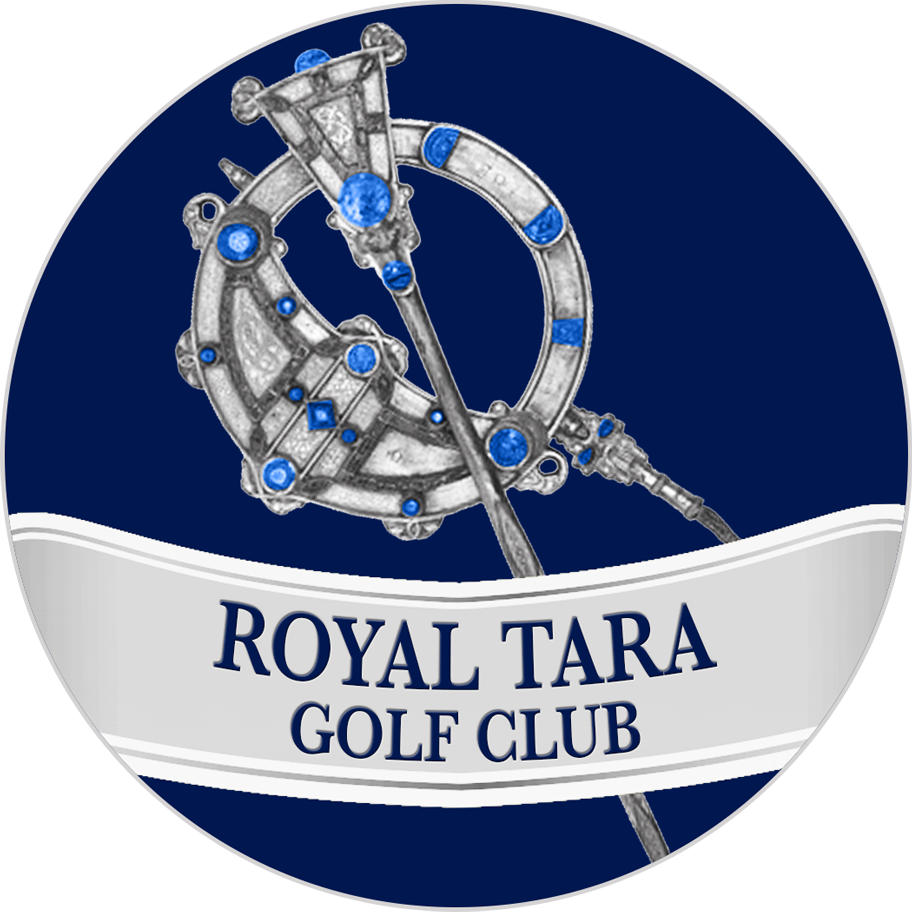 Royal Tara Golf Club BellinterNavanCo. MeathCreditor Identifier: (Office Use)Royal Tara Golf Club BellinterNavanCo. MeathLegal Text: By signing this mandate form, you authorise ROYAL TARA GOLF CLUB to send instructions to your bank to debit your account and (B) your bank to debit your account in accordance with the instruction from ROYAL TARA GOLF CLUB.As part of your rights, you are entitled to a refund from your bank under the terms and conditions of your agreement with your bank. A refund must be claimed within 8 weeks starting from the date on which your account was debited. Your rights are explained in a statement that you can obtain from your bank.Please complete all the fields below marked *Legal Text: By signing this mandate form, you authorise ROYAL TARA GOLF CLUB to send instructions to your bank to debit your account and (B) your bank to debit your account in accordance with the instruction from ROYAL TARA GOLF CLUB.As part of your rights, you are entitled to a refund from your bank under the terms and conditions of your agreement with your bank. A refund must be claimed within 8 weeks starting from the date on which your account was debited. Your rights are explained in a statement that you can obtain from your bank.Please complete all the fields below marked **Your Name:                        _____________________________________*Your Address:* Your Account number (IBAN)  *Swift BIC*Type of payment               *Date of signing:*Signature(s)Please return this Mandate to Royal Tara Golf Club*Your Name:                        _____________________________________*Your Address:* Your Account number (IBAN)  *Swift BIC*Type of payment               *Date of signing:*Signature(s)Please return this Mandate to Royal Tara Golf Club